Publicado en Madrid el 14/10/2019 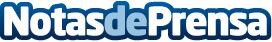 Los grandes influencers pierden engagement: generan un 44% menos de interaccionesEn un mercado saturado, la fiebre por los influencers muestra síntomas de agotamiento y en este escenario los usuarios adquieren cada vez mayor relevancia a la hora de recomendar y decidir cuáles serán las tendencias. En este contexto, la española Fulltip afronta el reto de convertir el marketing de recomendación en uno de los mejores canales para las marcasDatos de contacto:Axicom91 661 17 37 Nota de prensa publicada en: https://www.notasdeprensa.es/los-grandes-influencers-pierden-engagement Categorias: Nacional Comunicación Marketing Emprendedores E-Commerce Dispositivos móviles Innovación Tecnológica http://www.notasdeprensa.es